INDICAÇÃO Nº 1436/2017Indica ao Poder Executivo Municipal a construção de passeio público (calçada), na Rua Cláudio Manoel da Costa, desde a Ponte “Dr. Jesus Arriel Cones”, até a Rua Vinte e Um de Abril, no Bairro Parque Residencial Rochelle. Excelentíssimo Senhor Prefeito Municipal, Nos termos do Art. 108 do Regimento Interno desta Casa de Leis, dirijo-me a Vossa Excelência para indicar que, por intermédio do Setor competente, promova a construção de passeio público (calçada), na Rua Cláudio Manoel da Costa, deste a Ponte “Dr. Jesus Arriel Cones”, até a Rua Vinte e Um de Abril, no Bairro Parque Residencial Rochelle, neste município.Justificativa:Este vereador foi procurado pelo Sr. Robson Mineiro e alguns comerciantes,  informando que há muita circulação de pedestres nesta área, principalmente nos horários de idas e vindas do trabalho,  e como não há calçada, eles caminham pela via pública, correndo o risco de serem atropelados. Plenário “Dr. Tancredo Neves”, em 03 de fevereiro de 2.017.Carlos Fontes-vereador-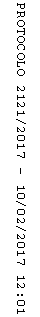 